恩施市中心医院招聘工作人员（车队工作人员）总成绩公示        根据2019年5月28日恩施市中心医院招聘工作人员（车队工作人员）公告，经过笔试及面试，现将总成绩公布如下：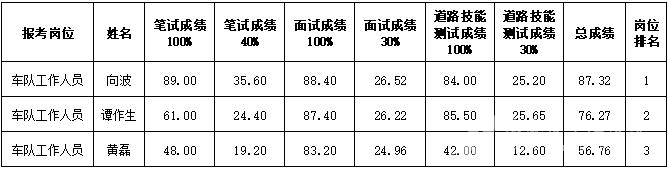 恩施市中心医院2019年6月5日